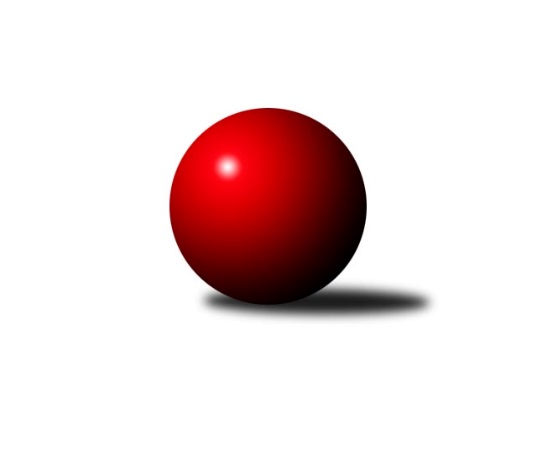 Č.11Ročník 2022/2023	26.5.2024 Okresní přebor Ostrava 2022/2023Statistika 11. kolaTabulka družstev:		družstvo	záp	výh	rem	proh	skore	sety	průměr	body	plné	dorážka	chyby	1.	TJ Sokol Bohumín E	11	8	0	3	53.5 : 34.5 	(72.5 : 59.5)	2344	16	1673	671	64.9	2.	TJ Sokol Bohumín D	10	7	0	3	50.5 : 29.5 	(76.0 : 44.0)	2373	14	1691	682	60.2	3.	SKK Ostrava C	10	6	0	4	45.5 : 34.5 	(59.0 : 61.0)	2389	12	1678	711	60.4	4.	TJ Michálkovice  B	11	6	0	5	48.0 : 40.0 	(76.5 : 55.5)	2352	12	1671	681	60.2	5.	SKK Ostrava B	11	6	0	5	47.0 : 41.0 	(65.0 : 67.0)	2346	12	1682	664	57	6.	TJ Unie Hlubina C	11	4	0	7	35.0 : 53.0 	(54.5 : 77.5)	2235	8	1621	614	68.5	7.	TJ VOKD Poruba C	11	4	0	7	33.5 : 54.5 	(60.5 : 71.5)	2310	8	1664	646	69.8	8.	TJ Unie Hlubina ˝D˝	11	2	0	9	31.0 : 57.0 	(52.0 : 80.0)	2267	4	1620	647	70.5Tabulka doma:		družstvo	záp	výh	rem	proh	skore	sety	průměr	body	maximum	minimum	1.	TJ Sokol Bohumín D	5	4	0	1	31.0 : 9.0 	(44.0 : 16.0)	2468	8	2514	2412	2.	SKK Ostrava B	5	4	0	1	29.0 : 11.0 	(35.5 : 24.5)	2285	8	2313	2258	3.	TJ Sokol Bohumín E	5	4	0	1	27.0 : 13.0 	(37.5 : 22.5)	2428	8	2529	2377	4.	SKK Ostrava C	6	4	0	2	29.5 : 18.5 	(38.0 : 34.0)	2315	8	2426	2179	5.	TJ Michálkovice  B	6	4	0	2	29.0 : 19.0 	(43.5 : 28.5)	2293	8	2355	2193	6.	TJ Unie Hlubina C	7	4	0	3	30.0 : 26.0 	(44.0 : 40.0)	2528	8	2618	2448	7.	TJ VOKD Poruba C	5	3	0	2	20.5 : 19.5 	(31.0 : 29.0)	2263	6	2329	2199	8.	TJ Unie Hlubina ˝D˝	4	1	0	3	12.0 : 20.0 	(21.5 : 26.5)	2495	2	2544	2433Tabulka venku:		družstvo	záp	výh	rem	proh	skore	sety	průměr	body	maximum	minimum	1.	TJ Sokol Bohumín E	6	4	0	2	26.5 : 21.5 	(35.0 : 37.0)	2324	8	2555	2157	2.	TJ Sokol Bohumín D	5	3	0	2	19.5 : 20.5 	(32.0 : 28.0)	2368	6	2530	2175	3.	SKK Ostrava C	4	2	0	2	16.0 : 16.0 	(21.0 : 27.0)	2413	4	2632	2217	4.	TJ Michálkovice  B	5	2	0	3	19.0 : 21.0 	(33.0 : 27.0)	2372	4	2499	2215	5.	SKK Ostrava B	6	2	0	4	18.0 : 30.0 	(29.5 : 42.5)	2347	4	2566	2218	6.	TJ VOKD Poruba C	6	1	0	5	13.0 : 35.0 	(29.5 : 42.5)	2322	2	2509	2174	7.	TJ Unie Hlubina ˝D˝	7	1	0	6	19.0 : 37.0 	(30.5 : 53.5)	2268	2	2500	2091	8.	TJ Unie Hlubina C	4	0	0	4	5.0 : 27.0 	(10.5 : 37.5)	2209	0	2407	2052Tabulka podzimní části:		družstvo	záp	výh	rem	proh	skore	sety	průměr	body	doma	venku	1.	TJ Sokol Bohumín D	7	5	0	2	35.5 : 20.5 	(53.0 : 31.0)	2421	10 	3 	0 	1 	2 	0 	1	2.	SKK Ostrava C	7	5	0	2	35.5 : 20.5 	(44.0 : 40.0)	2366	10 	4 	0 	1 	1 	0 	1	3.	TJ Sokol Bohumín E	7	5	0	2	34.5 : 21.5 	(46.0 : 38.0)	2376	10 	2 	0 	1 	3 	0 	1	4.	TJ Unie Hlubina C	7	4	0	3	30.0 : 26.0 	(44.0 : 40.0)	2528	8 	4 	0 	3 	0 	0 	0	5.	TJ Michálkovice  B	7	3	0	4	26.0 : 30.0 	(45.0 : 39.0)	2374	6 	2 	0 	2 	1 	0 	2	6.	SKK Ostrava B	7	3	0	4	26.0 : 30.0 	(37.0 : 47.0)	2336	6 	1 	0 	1 	2 	0 	3	7.	TJ VOKD Poruba C	7	2	0	5	17.5 : 38.5 	(36.5 : 47.5)	2318	4 	2 	0 	1 	0 	0 	4	8.	TJ Unie Hlubina ˝D˝	7	1	0	6	19.0 : 37.0 	(30.5 : 53.5)	2268	2 	0 	0 	0 	1 	0 	6Tabulka jarní části:		družstvo	záp	výh	rem	proh	skore	sety	průměr	body	doma	venku	1.	TJ Michálkovice  B	4	3	0	1	22.0 : 10.0 	(31.5 : 16.5)	2298	6 	2 	0 	0 	1 	0 	1 	2.	SKK Ostrava B	4	3	0	1	21.0 : 11.0 	(28.0 : 20.0)	2329	6 	3 	0 	0 	0 	0 	1 	3.	TJ Sokol Bohumín E	4	3	0	1	19.0 : 13.0 	(26.5 : 21.5)	2390	6 	2 	0 	0 	1 	0 	1 	4.	TJ Sokol Bohumín D	3	2	0	1	15.0 : 9.0 	(23.0 : 13.0)	2320	4 	1 	0 	0 	1 	0 	1 	5.	TJ VOKD Poruba C	4	2	0	2	16.0 : 16.0 	(24.0 : 24.0)	2316	4 	1 	0 	1 	1 	0 	1 	6.	SKK Ostrava C	3	1	0	2	10.0 : 14.0 	(15.0 : 21.0)	2416	2 	0 	0 	1 	1 	0 	1 	7.	TJ Unie Hlubina ˝D˝	4	1	0	3	12.0 : 20.0 	(21.5 : 26.5)	2495	2 	1 	0 	3 	0 	0 	0 	8.	TJ Unie Hlubina C	4	0	0	4	5.0 : 27.0 	(10.5 : 37.5)	2209	0 	0 	0 	0 	0 	0 	4 Zisk bodů pro družstvo:		jméno hráče	družstvo	body	zápasy	v %	dílčí body	sety	v %	1.	Lukáš Modlitba 	TJ Sokol Bohumín E 	11	/	11	(100%)	20	/	22	(91%)	2.	Libor Pšenica 	TJ Michálkovice  B 	8	/	8	(100%)	15	/	16	(94%)	3.	Jiří Koloděj 	SKK Ostrava B 	8	/	8	(100%)	14	/	16	(88%)	4.	Martin Futerko 	SKK Ostrava C 	8	/	9	(89%)	14	/	18	(78%)	5.	Markéta Kohutková 	TJ Sokol Bohumín D 	8	/	10	(80%)	11	/	20	(55%)	6.	Josef Jurášek 	TJ Michálkovice  B 	8	/	11	(73%)	16	/	22	(73%)	7.	Lubomír Richter 	TJ Sokol Bohumín E 	8	/	11	(73%)	14	/	22	(64%)	8.	Jan Ščerba 	TJ Michálkovice  B 	7	/	10	(70%)	13	/	20	(65%)	9.	Miroslava Ševčíková 	TJ Sokol Bohumín E 	7	/	11	(64%)	11	/	22	(50%)	10.	Jaroslav Čapek 	SKK Ostrava B 	7	/	11	(64%)	10.5	/	22	(48%)	11.	Petr Kuttler 	TJ Sokol Bohumín D 	6	/	7	(86%)	12.5	/	14	(89%)	12.	Miroslav Koloděj 	SKK Ostrava B 	6	/	8	(75%)	12	/	16	(75%)	13.	Veronika Rybářová 	TJ Unie Hlubina ˝D˝ 	6	/	8	(75%)	9	/	16	(56%)	14.	Lubomír Jančar 	TJ Unie Hlubina ˝D˝ 	6	/	9	(67%)	8.5	/	18	(47%)	15.	Roman Klímek 	TJ VOKD Poruba C 	6	/	10	(60%)	12	/	20	(60%)	16.	Josef Navalaný 	TJ Unie Hlubina C 	6	/	10	(60%)	11.5	/	20	(58%)	17.	František Tříska 	TJ Unie Hlubina C 	6	/	10	(60%)	11	/	20	(55%)	18.	Josef Hájek 	TJ Unie Hlubina C 	6	/	11	(55%)	10	/	22	(45%)	19.	Janka Sliwková 	TJ Sokol Bohumín E 	5.5	/	11	(50%)	11.5	/	22	(52%)	20.	Zdeněk Franěk 	TJ Sokol Bohumín D 	5	/	6	(83%)	9	/	12	(75%)	21.	Jakub Kožík 	SKK Ostrava C 	5	/	8	(63%)	8	/	16	(50%)	22.	Jiří Číž 	TJ VOKD Poruba C 	5	/	9	(56%)	12	/	18	(67%)	23.	Miroslav Futerko 	SKK Ostrava C 	5	/	9	(56%)	9.5	/	18	(53%)	24.	Roman Grüner 	TJ Unie Hlubina ˝D˝ 	5	/	9	(56%)	7	/	18	(39%)	25.	Vojtěch Zaškolný 	TJ Sokol Bohumín D 	4	/	5	(80%)	9	/	10	(90%)	26.	Helena Martinčáková 	TJ VOKD Poruba C 	4	/	5	(80%)	6	/	10	(60%)	27.	Miroslav Heczko 	SKK Ostrava C 	4	/	7	(57%)	9	/	14	(64%)	28.	Hana Vlčková 	TJ Michálkovice  B 	4	/	8	(50%)	10	/	16	(63%)	29.	Miroslav Futerko 	SKK Ostrava C 	4	/	9	(44%)	7	/	18	(39%)	30.	Josef Kyjovský 	TJ Unie Hlubina C 	4	/	10	(40%)	9	/	20	(45%)	31.	František Deingruber 	SKK Ostrava C 	3.5	/	8	(44%)	6.5	/	16	(41%)	32.	Jaroslav Hrabuška 	TJ VOKD Poruba C 	3.5	/	9	(39%)	6	/	18	(33%)	33.	Lucie Stočesová 	TJ Sokol Bohumín D 	3	/	3	(100%)	6	/	6	(100%)	34.	Tomáš Polášek 	SKK Ostrava B 	3	/	5	(60%)	4	/	10	(40%)	35.	Oldřich Stolařík 	SKK Ostrava C 	3	/	5	(60%)	3	/	10	(30%)	36.	Adéla Drahanská 	SKK Ostrava B 	3	/	6	(50%)	7	/	12	(58%)	37.	Andrea Rojová 	TJ Sokol Bohumín E 	3	/	8	(38%)	9.5	/	16	(59%)	38.	Vlastimil Pacut 	TJ Sokol Bohumín D 	3	/	8	(38%)	6.5	/	16	(41%)	39.	Michaela Černá 	TJ Unie Hlubina ˝D˝ 	3	/	8	(38%)	6.5	/	16	(41%)	40.	Rostislav Hrbáč 	SKK Ostrava B 	3	/	8	(38%)	4.5	/	16	(28%)	41.	Michal Borák 	TJ Michálkovice  B 	3	/	10	(30%)	7	/	20	(35%)	42.	Martin Ševčík 	TJ Sokol Bohumín E 	3	/	11	(27%)	5.5	/	22	(25%)	43.	Václav Kladiva 	TJ Sokol Bohumín D 	2.5	/	8	(31%)	9	/	16	(56%)	44.	Lenka Raabová 	TJ Unie Hlubina ˝D˝ 	2	/	2	(100%)	4	/	4	(100%)	45.	Radek Říman 	TJ Michálkovice  B 	2	/	2	(100%)	4	/	4	(100%)	46.	Hana Zaškolná 	TJ Sokol Bohumín D 	2	/	3	(67%)	5	/	6	(83%)	47.	Jan Petrovič 	TJ VOKD Poruba C 	2	/	5	(40%)	5.5	/	10	(55%)	48.	Filip Országh 	TJ Unie Hlubina ˝D˝ 	2	/	5	(40%)	5	/	10	(50%)	49.	Natálie Drahanská 	SKK Ostrava B 	2	/	6	(33%)	4	/	12	(33%)	50.	Zdeněk Kuna 	SKK Ostrava B 	2	/	6	(33%)	4	/	12	(33%)	51.	Miroslav Paloc 	TJ Sokol Bohumín D 	2	/	7	(29%)	5	/	14	(36%)	52.	Libor Mendlík 	TJ Unie Hlubina C 	2	/	8	(25%)	5	/	16	(31%)	53.	Roman Raška 	TJ Michálkovice  B 	2	/	10	(20%)	6	/	20	(30%)	54.	Alena Koběrová 	TJ Unie Hlubina C 	2	/	10	(20%)	5	/	20	(25%)	55.	Radomíra Kašková 	TJ Michálkovice  B 	1	/	2	(50%)	2	/	4	(50%)	56.	Josef Paulus 	TJ Michálkovice  B 	1	/	3	(33%)	3.5	/	6	(58%)	57.	Ondřej Kohutek 	TJ Sokol Bohumín D 	1	/	3	(33%)	3	/	6	(50%)	58.	Vojtěch Blahuta 	SKK Ostrava C 	1	/	3	(33%)	2	/	6	(33%)	59.	Radovan Kysučan 	TJ VOKD Poruba C 	1	/	4	(25%)	5	/	8	(63%)	60.	Blažena Kolodějová 	SKK Ostrava B 	1	/	5	(20%)	4	/	10	(40%)	61.	Martin Gužík 	TJ Unie Hlubina ˝D˝ 	1	/	5	(20%)	4	/	10	(40%)	62.	Libor Radomský 	TJ VOKD Poruba C 	1	/	5	(20%)	3	/	10	(30%)	63.	Antonín Chalcář 	TJ VOKD Poruba C 	1	/	5	(20%)	3	/	10	(30%)	64.	Adam Klištinec 	TJ Unie Hlubina ˝D˝ 	1	/	5	(20%)	2	/	10	(20%)	65.	Oldřich Neuverth 	TJ Unie Hlubina C 	1	/	6	(17%)	3	/	12	(25%)	66.	Pavel Rybář 	TJ Unie Hlubina ˝D˝ 	1	/	6	(17%)	2	/	12	(17%)	67.	Marian Mesároš 	TJ VOKD Poruba C 	1	/	8	(13%)	6	/	16	(38%)	68.	Ondřej Janalík 	TJ VOKD Poruba C 	0	/	1	(0%)	1	/	2	(50%)	69.	Jiří Břeska 	TJ Michálkovice  B 	0	/	1	(0%)	0	/	2	(0%)	70.	Karel Kudela 	TJ Unie Hlubina C 	0	/	1	(0%)	0	/	2	(0%)	71.	Petr Říman 	TJ Michálkovice  B 	0	/	1	(0%)	0	/	2	(0%)	72.	Daniel Skopal 	TJ VOKD Poruba C 	0	/	2	(0%)	0	/	4	(0%)	73.	Vojtěch Turlej 	TJ VOKD Poruba C 	0	/	2	(0%)	0	/	4	(0%)	74.	Vladimír Malovaný 	SKK Ostrava C 	0	/	2	(0%)	0	/	4	(0%)	75.	Antonín Pálka 	SKK Ostrava B 	0	/	3	(0%)	1	/	6	(17%)	76.	František Modlitba 	TJ Sokol Bohumín E 	0	/	3	(0%)	1	/	6	(17%)	77.	Ondřej Valošek 	TJ Unie Hlubina ˝D˝ 	0	/	9	(0%)	4	/	18	(22%)Průměry na kuželnách:		kuželna	průměr	plné	dorážka	chyby	výkon na hráče	1.	TJ Unie Hlubina, 1-2	2516	1784	732	61.7	(419.4)	2.	TJ Sokol Bohumín, 1-4	2394	1710	683	67.1	(399.0)	3.	TJ Michalkovice, 1-2	2268	1628	640	63.1	(378.0)	4.	SKK Ostrava, 1-2	2266	1602	664	58.0	(377.8)	5.	TJ VOKD Poruba, 1-4	2237	1607	629	74.7	(372.9)Nejlepší výkony na kuželnách:TJ Unie Hlubina, 1-2SKK Ostrava C	2632	10. kolo	Martin Futerko 	SKK Ostrava C	503	10. koloTJ Unie Hlubina C	2618	6. kolo	Filip Országh 	TJ Unie Hlubina ˝D˝	481	10. koloSKK Ostrava B	2566	5. kolo	Jaroslav Čapek 	SKK Ostrava B	479	5. koloTJ Sokol Bohumín E	2555	11. kolo	Lukáš Modlitba 	TJ Sokol Bohumín E	479	11. koloTJ Unie Hlubina C	2551	3. kolo	Josef Navalaný 	TJ Unie Hlubina C	470	6. koloTJ Unie Hlubina C	2547	5. kolo	Jan Petrovič 	TJ VOKD Poruba C	466	4. koloTJ Unie Hlubina ˝D˝	2544	9. kolo	Josef Kyjovský 	TJ Unie Hlubina C	465	2. koloSKK Ostrava C	2538	6. kolo	Josef Hájek 	TJ Unie Hlubina C	465	2. koloTJ Sokol Bohumín D	2530	3. kolo	Martin Futerko 	SKK Ostrava C	464	6. koloTJ Unie Hlubina ˝D˝	2519	11. kolo	Josef Hájek 	TJ Unie Hlubina C	463	5. koloTJ Sokol Bohumín, 1-4TJ Sokol Bohumín E	2529	8. kolo	Lukáš Modlitba 	TJ Sokol Bohumín E	470	9. koloTJ Sokol Bohumín D	2527	11. kolo	Lukáš Modlitba 	TJ Sokol Bohumín E	468	8. koloTJ Sokol Bohumín D	2514	10. kolo	Lubomír Richter 	TJ Sokol Bohumín E	462	8. koloTJ Sokol Bohumín D	2503	2. kolo	Miroslav Paloc 	TJ Sokol Bohumín D	457	11. koloTJ Michálkovice  B	2499	6. kolo	Lukáš Modlitba 	TJ Sokol Bohumín E	456	5. koloTJ Sokol Bohumín D	2481	7. kolo	Hana Zaškolná 	TJ Sokol Bohumín D	452	10. koloTJ Sokol Bohumín D	2444	5. kolo	Petr Kuttler 	TJ Sokol Bohumín D	452	2. koloSKK Ostrava C	2438	8. kolo	Josef Jurášek 	TJ Michálkovice  B	449	6. koloTJ Sokol Bohumín D	2428	1. kolo	Lukáš Modlitba 	TJ Sokol Bohumín E	447	4. koloTJ Sokol Bohumín E	2426	4. kolo	Markéta Kohutková 	TJ Sokol Bohumín D	446	2. koloTJ Michalkovice, 1-2TJ Michálkovice  B	2355	8. kolo	Josef Jurášek 	TJ Michálkovice  B	452	8. koloSKK Ostrava B	2338	4. kolo	Josef Jurášek 	TJ Michálkovice  B	435	5. koloTJ Michálkovice  B	2327	5. kolo	Jaroslav Čapek 	SKK Ostrava B	429	4. koloTJ Michálkovice  B	2326	7. kolo	Jan Ščerba 	TJ Michálkovice  B	429	7. koloTJ VOKD Poruba C	2314	7. kolo	Veronika Rybářová 	TJ Unie Hlubina ˝D˝	428	5. koloTJ Michálkovice  B	2304	10. kolo	Lukáš Modlitba 	TJ Sokol Bohumín E	425	10. koloTJ Michálkovice  B	2253	4. kolo	Roman Klímek 	TJ VOKD Poruba C	421	7. koloTJ Unie Hlubina ˝D˝	2231	5. kolo	Lubomír Richter 	TJ Sokol Bohumín E	417	10. koloSKK Ostrava C	2217	2. kolo	Josef Jurášek 	TJ Michálkovice  B	415	10. koloTJ Unie Hlubina C	2204	8. kolo	Libor Pšenica 	TJ Michálkovice  B	414	4. koloSKK Ostrava, 1-2SKK Ostrava C	2426	7. kolo	Martin Futerko 	SKK Ostrava C	469	1. koloSKK Ostrava C	2381	1. kolo	Jiří Koloděj 	SKK Ostrava B	447	6. koloSKK Ostrava C	2366	3. kolo	Martin Futerko 	SKK Ostrava C	440	3. koloTJ Michálkovice  B	2317	9. kolo	Petr Kuttler 	TJ Sokol Bohumín D	431	4. koloSKK Ostrava C	2315	5. kolo	Markéta Kohutková 	TJ Sokol Bohumín D	430	4. koloSKK Ostrava B	2313	8. kolo	Roman Klímek 	TJ VOKD Poruba C	428	5. koloSKK Ostrava B	2311	6. kolo	Miroslav Koloděj 	SKK Ostrava B	427	10. koloTJ Sokol Bohumín E	2300	2. kolo	Libor Pšenica 	TJ Michálkovice  B	422	11. koloSKK Ostrava B	2291	7. kolo	Miroslav Futerko 	SKK Ostrava C	421	7. koloSKK Ostrava B	2283	10. kolo	Lukáš Modlitba 	TJ Sokol Bohumín E	420	2. koloTJ VOKD Poruba, 1-4TJ Sokol Bohumín E	2353	6. kolo	Lukáš Modlitba 	TJ Sokol Bohumín E	465	6. koloTJ VOKD Poruba C	2329	11. kolo	Jiří Číž 	TJ VOKD Poruba C	463	3. koloTJ Sokol Bohumín D	2271	9. kolo	Jiří Číž 	TJ VOKD Poruba C	436	6. koloTJ VOKD Poruba C	2268	3. kolo	Roman Klímek 	TJ VOKD Poruba C	433	11. koloTJ VOKD Poruba C	2262	1. kolo	Lubomír Jančar 	TJ Unie Hlubina ˝D˝	424	1. koloTJ VOKD Poruba C	2258	6. kolo	Zdeněk Franěk 	TJ Sokol Bohumín D	418	9. koloSKK Ostrava B	2218	3. kolo	Jiří Koloděj 	SKK Ostrava B	415	3. koloTJ VOKD Poruba C	2199	9. kolo	Jiří Číž 	TJ VOKD Poruba C	410	9. koloTJ Unie Hlubina ˝D˝	2163	1. kolo	Roman Klímek 	TJ VOKD Poruba C	406	9. koloTJ Unie Hlubina C	2052	11. kolo	Hana Zaškolná 	TJ Sokol Bohumín D	405	9. koloČetnost výsledků:	8.0 : 0.0	2x	7.0 : 1.0	9x	6.0 : 2.0	9x	5.0 : 3.0	9x	3.5 : 4.5	1x	3.0 : 5.0	6x	2.0 : 6.0	7x	1.5 : 6.5	1x